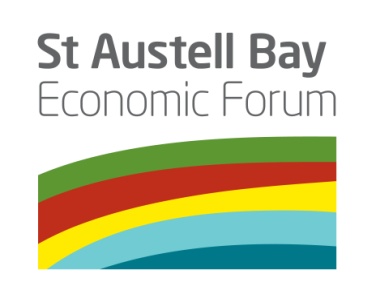 Project Team Meeting20th April 2016PresentPresentJames StaughtonJames StaughtonSt Austell Brewery (Chair)Tom FrenchTom FrenchCornwall Council – St Austell BayDave HaltonDave HaltonChamber of CommerceJackie SwainJackie SwainCEGDick ColeDick ColeLAG/ Cornwall Council – St EnoderAnne ChapmanSteve Double MPSteve Double MPDan JamesEden ProjectEden ProjectJessica MilnFreelance journalistFreelance journalistHelen NicholsonSt Austell and Mevagissey Community Link Officer, Cornwall CouncilSt Austell and Mevagissey Community Link Officer, Cornwall CouncilTasha DavisSt Blazey/Par/Fowey Community Link Officer, Cornwall CouncilSt Blazey/Par/Fowey Community Link Officer, Cornwall CouncilDavid ChadwickChina Clay Community Link Officer, Cornwall CouncilChina Clay Community Link Officer, Cornwall CouncilApologiesApologiesApologiesMalcolm BrownMalcolm BrownSt Austell Town CouncilPeter MoodyPeter MoodySt Austell Printing CompanyIan ChalmersIan ChalmersPhillips FrithDoug ScraftonCornwall Council – Par/ St Blazey GateCornwall Council – Par/ St Blazey GateJohn KnellerJohn KnellerMarket House/ St Austell BIDFred JacksonSt Blazey Town TeamSt Blazey Town TeamJohn HodkinJohn HodkinIMERYS/ Eco-bosSally FoardSally FoardCornwall CollegeAction1.Notes of the last meeting 23 February 2016These were accepted as an accurate record and were signed by the Chair.Matters arising – Dave C reported that Indian Queens Industrial Estate didn’t get an initial grant. A second application has been made for Growth Deal 3 which has been successful under Stage 1, awaiting request for application for Stage 2. Planning consent has been given for the site. A letter of support would be welcome at an appropriate time. Dave C to continue to liaise.2.St Austell Bay Economic Investment PlanA proposed list of priorities was circulated (attached) which identifies projects are transformational and make a big change. It was previously suggested that there should be 5 priorities but the area is very large and five is not enough. There was discussion about the inclusion of housing projects such as Higher Trewhiddle and West Carclaze. Housing projects on their own shouldn’t be included. Housing projects with significant economic outputs could be included depending on what is being provided i.e. West Carclaze. Dick C disagrees with the inclusion of West Carclaze/Eco communities. Priorities were approved with a rephrasing of #Transform. The Cornwall Business Fair exhibition graphic reflects the priorities and the colour scheme is the SABEF colours. There was discussion about various changes which are needed; there was general support for the graphic. The stand will include 2 banners from BID and Chamber of Commerce. Steve Double is promoting the event in the local media this week and there will be a social media campaign co-ordinated by Anne C. Support was requested to pass on messages.A30 link are having a separate stand in a separate area. They will have a more detailed stand and we will sign post each other. More detail is available for each project but hasn’t been used. It was proposed to use this in a leaflet – this was agreed. Attendees will be surveyed with 2 questions to support branding and prioritising projects. This was agreed.SABEF members need to support the stand and should have their own badges. Anne C to co-ordinate attendance. Jessica M and her son have put together a video. This follows the examples of Visit Cornwall and Newquay. The video promotes the priorities and uses the #titles. It will be on a rolling programme at the Business Fair. The video was played and it was approved; thanks were given to Jessica and her son. Helen N to investigate some financial recompense. More information may be added such as STARR.Anne C reported that White River have offered use of Eden café for a public consultation and this could also be used elsewhere in China Clay/ St Blazey area. Audience would be the public – for information and for feedback about the branding etc. It was suggested to try to resource 2 days for the exhibition (Friday and Sat) during Feast week. Other proposals for public consultation would be researched and proposals put together by Tasha D, David C and Helen NACAC/HNACHNTD/DC/HN3.Update on BrandingThe sub group includes James Staughton, Jessica Miln, John Kneller and Tasha Davis. One meeting has taken place and another is taking place today with Matt Hocking from LEAP media. Consultation and buying in from the public is crucial which will take time. The branding ideas so far are transferable to various themes and projects. The work is building on work done to date by BID. There may be some consultation about this on 11 May. 4.Update on WebsiteAll Foundation Members have paid except St Austell College to date. The technical framework has been built and St Austell Camera Club have agreed to help with photos. No funding has been drawn down yet. A business admin apprentice needs to be recruited to help with the database but so far no one has been found through St Austell College. Truro College has now been approached as well. The delay in the apprentice means that there won’t be a formal launch at the Business Fair.5.Update on Clay townNotes have been circulated from the last Clay Town meeting. A sub group has been set up to take forward proposals for Whitegold 2016. Alex Murdin has put together a proposal for funding for events in Oct 2016. The purpose is to launch the biennial and have events to engage the community, including working with Wheal Martyn who have an exhibition. This will develop into a cultural regeneration strategy working with clay and greening. No physical legacy at this stage. Budget of £17,200 at this stage with an application planned to the Arts Council.Dick C asked about the involvement of the wider area. It was reported that Tim S and Dan J are working on a Arts Council prospectus in preparation to give the wider picture.6.Geothermal projectDan J introduced Tony Bennett from EGS, and Gus from Eden. Geothermal is the heat in the ground and in some places in the world is very near the surface. Technology has advanced so that this can be accessed deeper down. Cornwall is a hot spot but this is not tested at the moment. 5-10% of UK energy could be available if the theory is correct. It hasn’t been exploited to date because is it very risky - drilling could not be successful. The technology would improve as a result of the project - hoping the temp will be about 200 Celsius. If it is, then the project is likely to be commercially viable. It would have a lot of additional heat left over for industry use. Dave H asked if there would be steam creation. This will be controlled so there won’t be steam plumes. The buildings are low – it has the lowest surface footprint of any power source. Geothermal isn’t affected by the weather and it isn’t dependent on fuel supply. It is good for job creation based on statistics from the USA (California has 10% supply from geothermal). It isn’t a very expensive to run but it is very risky. Cornwall Council have been very supportive and there is an allocation of money to support this within the Convergence programme - £12m which would support one project. At present there are 2 proposals in Cornwall. The application will be submitted by 10th June as an outline application to the LEP. Letter of support was agreed from SABEF. JS7.Any Other BusinessJohn K gave an update by e-mail that the Market House had their first interim review of the “Options and Feasibility Study” with some good work which is now being refined with financial income data ready for another review in the next 2 weeks.St Austell BID, White River Place and the Town Council are contributing equally to a marketing campaign with Pirate FM radio to promote the town and surrounding area/events to a wide audience.There was discussion about the West Carclaze consultation event which was well attended. Eco-bos have requested support from SABEF for their planning application as it will create 1000 jobs. Dave H felt the exhibition was informative but it is the detail that is important. The project could be an enabler for the area. This proposal is preferable to other housing developers. Dick C felt that the detail showed that it is not an eco-community. Infrastructure is difficult in the area and this development needs to help alleviate, not add to these issues. Dick C felt the area has had a lot of housing which is causing the infrastructure problems. Tom F agreed that infrastructure is needed but the economic impact is important. Dick C informed the groups that the current planning application is being revised and is being led now by Eco-bos. A lot more information is still needed so its unlikely to be considered for decision in autumn. James S to email everyone and get responses and discuss at the next meeting.JS